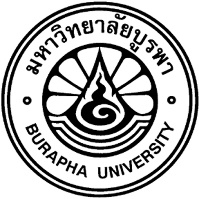 แบบฟอร์มใบสมัครทุนสนับสนุนนักวิจัยหลังปริญญาเอก มหาวิทยาลัยบูรพาประจำปีงบประมาณ พ.ศ. 256๗งบประมาณอุดหนุนการวิจัยจากกองทุนวิจัยและพัฒนา มหาวิทยาลัยบูรพาส่วนที่ 1 สำหรับอาจารย์ที่ปรึกษาชื่อ-นามสกุล (ภาษาไทย)........................................................................................................................ชื่อ-นามสกุล (ภาษาอังกฤษ)...................................................................................................................สถานภาพปัจจุบันด้านการทำงานตำแหน่งทางวิชาการ...............................................................................................................................หน่วยงานต้นสังกัด...................................................................โทรศัพท์.................................................โทรสาร.............................................................โทรศัพท์มือถือ………......................................................E-mail………………………………………………...................……………………………………………………….………....ประวัติการศึกษาปริญญาตรีสาขาวิชา................................................................คณะ................................................สถาบัน........................................................................ปีที่สำเร็จการศึกษา.......................................ปริญญาโทสาขาวิชา................................................................คณะ................................................สถาบัน........................................................................ปีที่สำเร็จการศึกษา.......................................ปริญญาเอกสาขาวิชา...............................................................คณะ...............................................สถาบัน........................................................................ปีที่สำเร็จการศึกษา.......................................อื่น ๆ (ระบุ).....................................................................................................................................................................................................................................................................................................................................................................................................................................................................ประวัติการทำงานสาขาวิชาที่เชี่ยวชาญ (ตอบได้มากกว่า 1 สาขา) .................................................................................................................................................................. ....................................................................................................................................................................................................................................................................................................................................................................................................................................................................................................6.	ผลงานวิจัยตีพิมพ์ในวารสารวิชาการที่อยู่ในฐานข้อมูลการจัดอันดับวารสาร Scimago Journal & Country Rank (SJR) หรือ ฐานข้อมูลการจัดอันดับวารสาร Journal Citation Report (JCR) นับย้อนหลัง 5 ปี จนถึงวันที่ยื่นขอรับทุน (เฉพาะที่เป็นผู้นิพนธ์หลักและแนบ Reprint paper)7.	ผลงานทางวิชาการอื่นๆ (ทรัพย์สินทางปัญญา/ ตำรา/ หนังสือ/ book chapter ฯลฯ)………………………………………………………………………………………………………………………………………………………………………………………………………………………………………………………………………………………………………………………………………………………………………………………………………………………………………………………………………………………………………………………………………………………………………………………………8.	รางวัลที่เคยได้รับ (ด้านวิชาการ/ วิจัย)9.	ประสบการณ์ที่เกี่ยวข้องในการบริหารโครงการวิจัยทั้งภายในและภายนอกประเทศ      (นับย้อนหลัง 5 ปี จนถึงวันที่ยื่นขอรับทุน)10.	ประสบการณ์ด้านการเป็นอาจารย์ที่ปรึกษาวิทยานิพนธ์ (เฉพาะอาจารย์ที่ปรึกษาหลัก	นับย้อนหลัง 5 ปี)11. ทุนวิจัยที่ใช้ในการสนับสนุนนักวิจัยหลังปริญญาเอก (โปรดแนบข้อเสนอโครงการวิจัย หรือสัญญาทุน)12.	แผนกำกับดูแลนักวิจัยหลังปริญญาเอก (แนบเอกสารแนวคิดโครงร่างการวิจัยความยาวไม่เกิน 3 	หน้ากระดาษ A4)………………………………………………………………………………………………………………………………………………………………………………………………………………………………………………………………………………………………………………………………………………………………………………………………………………………………………………………………………………………………………………………………………………………………………………………………………………………………………………………………………………………………………………………………………………………………………………………………………………………………………………………………………………………………………………………………………………………………………………………………………………………………………………………………………………………………………………………………………………………………………………………………………………………………………………………………………………………………………………………………………………………………………………………………………………………………………………………………………………………………………………………………………………………………………………………………………………………………………………………………………………………………………………………………………………………………………………………………………………………………………………………………………………………………………………………………………………………………………………………………………………………………………………………………………………………………………………………………………………………………………………………………………………………………………………………………………………………………………………………………………………………………………………………………………………………………………………………………………………………………………………………………………………………………………………………………………………………………………………………………………………………………………………………………………………………………………………………………………………………………………………ส่วนที่ 2 สำหรับนักวิจัยหลังปริญญาเอกชื่อ-นามสกุล (ภาษาไทย.........................................................................................................................ชื่อ-นามสกุล (ภาษาอังกฤษ)...................................................................................................................	หมายเลขบัตรประจำตัวประชาชน/หนังสือเดินทาง................................................................................วัน เดือน ปีเกิด..............................................................อายุ..................................................................เพศ........................สถานภาพสมรส    □ โสด      □ สมรส      □ อื่น ๆ (ระบุ).................................บ้านเลขที่..........................................หมู่................ซอย...........................ถนน........................................แขวง/ตำบล......................................................อำเภอ/เขต.....................................................................จังหวัด..............................................................รหัสไปรษณีย์.................................................................โทรศัพท์............................................................โทรศัพท์มือถือ..............................................................E-mail…………………………………………………………......………………………......………………………..................สถานภาพปัจจุบันด้านการทำงานตำแหน่งทางวิชาการ................................................................................................................................สถานที่ทำงาน.......................................................................จังหวัด........................................................โทรศัพท์...............................................................โทรสาร.......................................................................E-mail……………………………………………………….…โทรศัพท์มือถือ………....................................................ประวัติการศึกษาปริญญาตรีสาขาวิชา................................................................คณะ.................................................สถาบัน........................................................................ปีที่สำเร็จการศึกษา.......................................คะแนนเฉลี่ยสะสม............................................................................................................................ปริญญาโทสาขาวิชา................................................................คณะ.................................................สถาบัน........................................................................ปีที่สำเร็จการศึกษา.......................................คะแนนเฉลี่ยสะสม............................................................................................................................ปริญญาเอกสาขาวิชา...............................................................คณะ................................................สถาบัน........................................................................ปีที่สำเร็จการศึกษา.......................................คะแนนเฉลี่ยสะสม............................................................................................................................อื่น ๆ (ระบุ)........................................................................................................................................................................................................................................................................................................................................................................................................................................................................4. สาขาวิชาที่เชี่ยวชาญ (ตอบได้มากกว่า 1 สาขา) .................................................................................................................................................................. ......................................................................................................................................................................................................................................................................................................................................................................................................................................................................................................................................................................................................................................................................................................................................................................................................................................................................................................................................................................................................5. ทุนวิจัยที่ได้รับระหว่างการศึกษาและทำงาน๖. รางวัลที่เคยได้รับ (ด้านวิชาการ/วิจัย)๗. หัวข้อวิจัยในระหว่างการศึกษา (แนบบทคัดย่อ)□  ระดับปริญญาตรี     ชื่อหัวข้อวิทยานิพนธ์ (ภาษาไทย).......................................................................................................     ชื่อหัวข้อวิทยานิพนธ์ (ภาษาอังกฤษ).................................................................................................□  ระดับปริญญาโท     ชื่อหัวข้อวิทยานิพนธ์ (ภาษาไทย).......................................................................................................          ชื่อหัวข้อวิทยานิพนธ์ (ภาษาอังกฤษ)..................................................................................................□  ระดับปริญญาเอก     ชื่อหัวข้อวิทยานิพนธ์ (ภาษาไทย)......................................................................................................          ชื่อหัวข้อวิทยานิพนธ์ (ภาษาอังกฤษ)..................................................................................................8.	บทสรุปผลงานวิจัยของนักวิจัยหลังปริญญาเอก (นับย้อนหลัง 5 ปี จนถึงวันที่ยื่นขอรับทุน)8.1 การนำเสนอผลงานทางวิชาการ8.2 ผลงานตีพิมพ์เผยแพร่ในวารสารวิชาการ (ที่อยู่ในฐานข้อมูลการจัดอันดับวารสาร SJR /JCR          พร้อมแนบ Reprint paper)	9.	ผลงานทางวิชาการอื่นๆ (ทรัพย์สินทางปัญญา/ ตำรา/ หนังสือ/ book chapter ฯลฯ)………………………………………………………………………………………………………………………………………………………………………………………………………………………………………………………………………………………………………………………………………………………………………………………………………………………………………………………………………………………………………………………………………………………………………………………………	10. แผนการวิจัย (แนบเอกสารแนวคิดโครงร่างการวิจัยความยาวไม่เกิน 3 หน้ากระดาษ A4)................................................................................................................................................................................................................................................................................................................................................................................................................................................................................................................................................................................................................................................................................................................................................................................................................................................................................................................................................................................................ข้าพเจ้าขอรับรองว่าข้อความข้างต้นเป็นความจริงทุกประการตำแหน่ง/หน้าที่หน่วยงานต้นสังกัดหน้าที่รับผิดชอบระยะเวลาที่ปฏิบัติงานลำดับชื่อผลงานชื่อวารสารปีที่ตีพิมพ์QuartileImpact Factorลำดับรางวัลปีที่ได้รับสถาบันหัวหน้าแผนงาน/โครงการวิจัยปีงบประมาณแหล่งทุนงบประมาณชื่อนักศึกษาชื่อวิทยานิพนธ์ปีที่สำเร็จการศึกษา/คาดว่าจะสำเร็จการศึกษาผลงานตีพิมพ์ในวารสาร/ชื่อวารสาร (SJR/JCR)แผนงาน/โครงการวิจัยแหล่งทุนงบประมาณสถานะการได้รับทุนลำดับชื่อโครงการแหล่งทุนงบประมาณปี พ.ศ.(เริ่มต้น-ล่าสุด)ลำดับรางวัลปีที่ได้รับสถาบันลำดับชื่อผลงานชื่องานประชุมปีที่นำเสนอลำดับชื่อผลงานชื่อวารสารปีที่ตีพิมพ์QuartileImpact Factorลงชื่อ   ......................................................(.............................................................)นักวิจัยหลังปริญญาเอกวันที่...........เดือน....................พ.ศ............ลงชื่อ   .....................................................(.............................................................)อาจารย์ที่ปรึกษาวันที่...........เดือน....................พ.ศ............ลงชื่อ   .....................................................(.............................................................)หัวหน้าส่วนงานวันที่...........เดือน....................พ.ศ............